Splátkový kalendářPříjemce podpory:	Obec VlastecNázev projektu:	Obec Vlastec - výstavba vodovoduNázev prioritní osy:	1 - Zlepšování kvality vody a snižování rizika povodní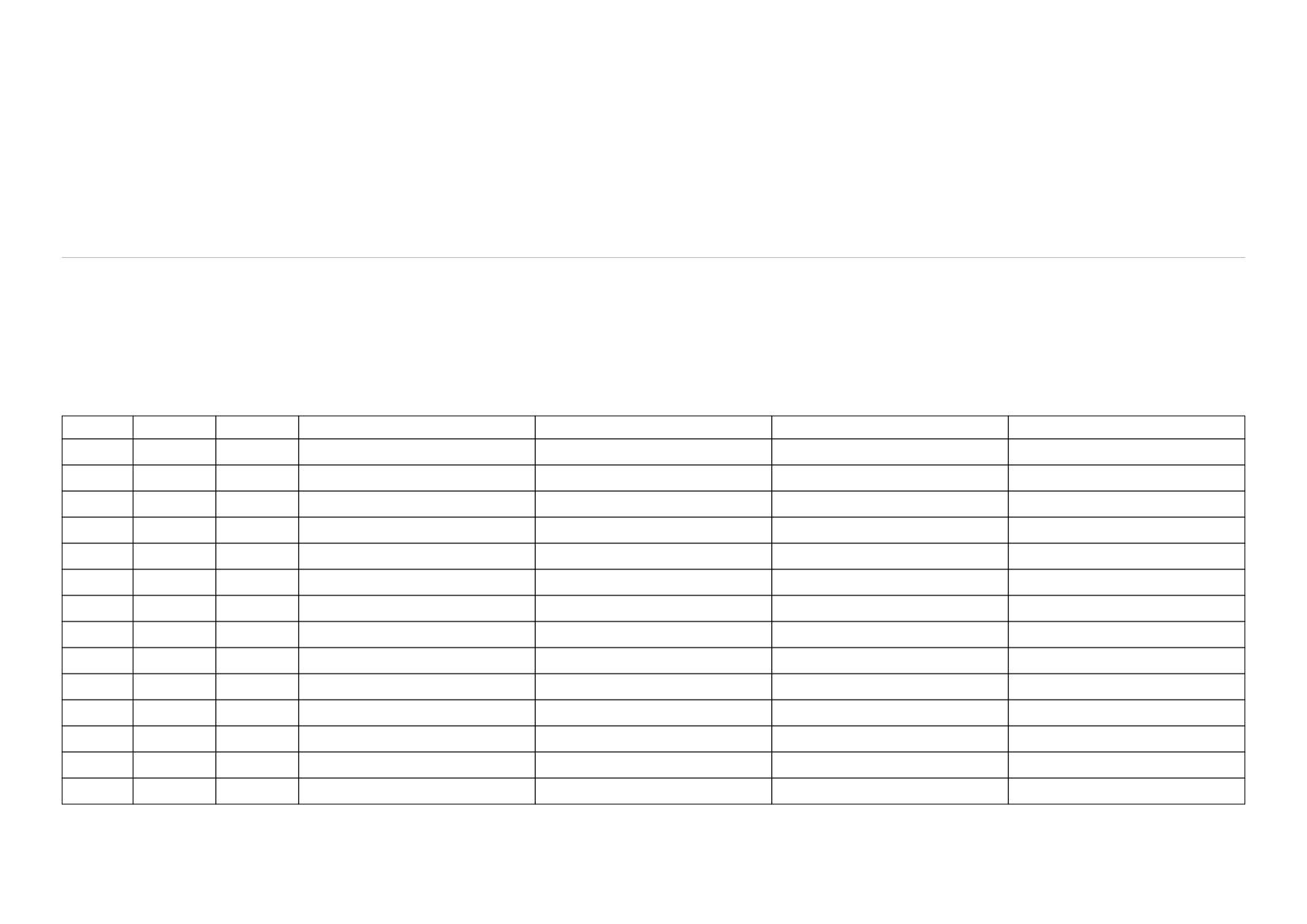 Státní fond životního prostředí ČR, Kaplanova 1931/1, 148 00 Praha 11, Tel.: +420 267 994 300, Fax: +420 272 936 585, www.sfzp.cz Ministerstvo životního prostředí, Evropská unie, Evropský fond pro regionální rozvoj, Fond soudržnosti, www.opzp.cz, www.europa.eu Zelená linka 800 260 500, dotazy@sfzp.cz1/201.07.2020Státní fond životního prostředí ČR, Kaplanova 1931/1, 148 00 Praha 11, Tel.: +420 267 994 300, Fax: +420 272 936 585, www.sfzp.cz Ministerstvo životního prostředí, Evropská unie, Evropský fond pro regionální rozvoj, Fond soudržnosti, www.opzp.cz, www.europa.eu Zelená linka 800 260 500, dotazy@sfzp.cz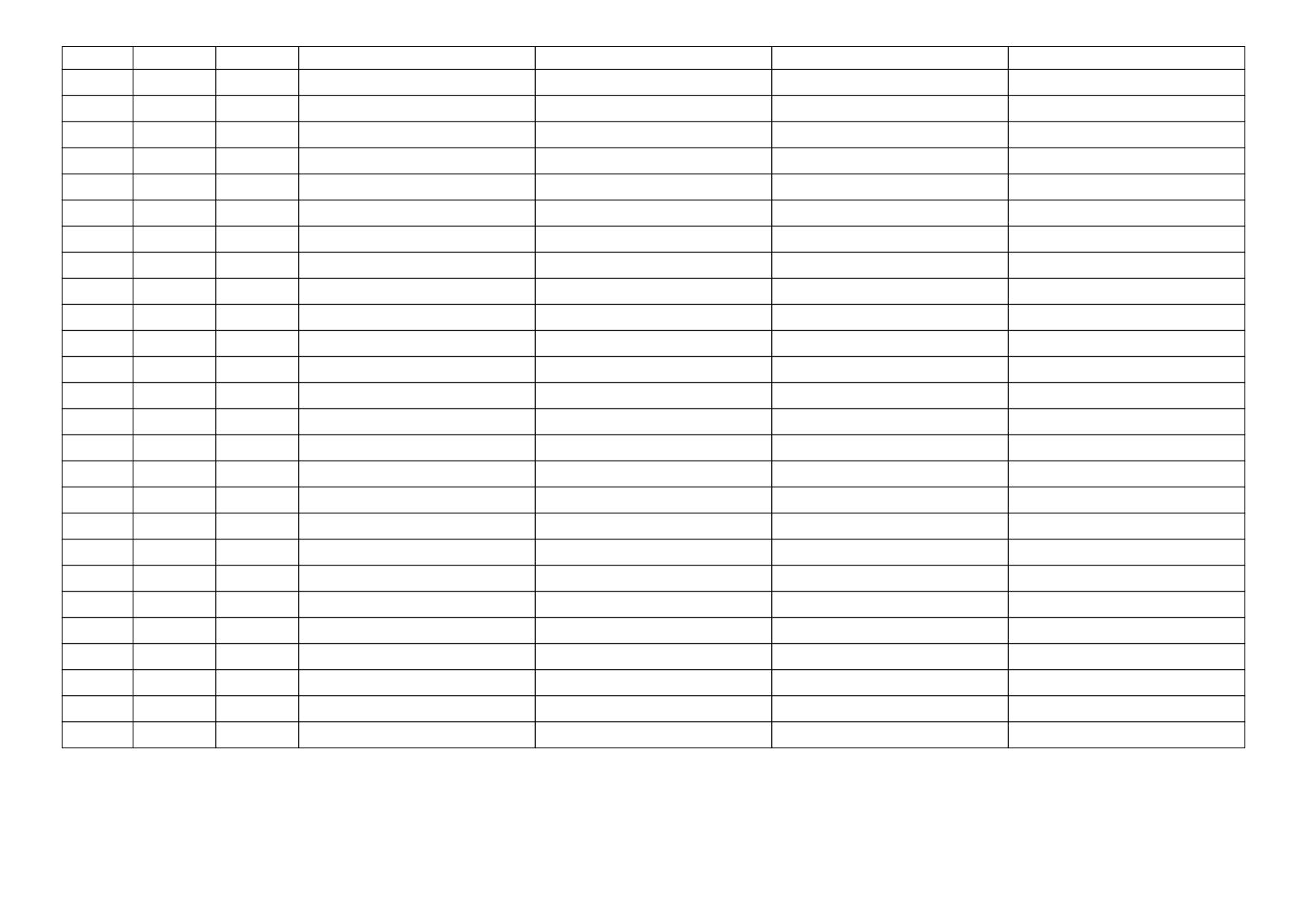 2/201.07.2020Akceptační číslo:Akceptační číslo:Akceptační číslo:20000891Číslo projektu:Číslo projektu:Číslo projektu:37564533FM projektu:Straková MartinaStraková MartinaRegistrační číslo z MS 2014+:Registrační číslo z MS 2014+:Registrační číslo z MS 2014+:CZ.05.1.30/0.0/0.0/17_073/0007264Právník projektu:Barešová LucieBarešová LucieDatum:Datum:Datum:01.07.2020Č. j.:Č. j.:Č. j.:SFZP 025175/2020pořadírokkvartálzůstatek jistinysplátka jistiny za Qúrok za Qcelkem platba za Q12022I. Q4 699 505,37117 487,640,00117 487,6422022II. Q4 582 017,73117 487,645 154,77122 642,4132022III. Q4 464 530,09117 487,645 022,60122 510,2442022IV. Q4 347 042,45117 487,644 890,42122 378,0652023I. Q4 229 554,81117 487,644 758,25122 245,8962023II. Q4 112 067,17117 487,644 626,08122 113,7272023III. Q3 994 579,53117 487,644 493,90121 981,5482023IV. Q3 877 091,89117 487,644 361,73121 849,3792024I. Q3 759 604,25117 487,644 229,55121 717,19102024II. Q3 642 116,61117 487,644 097,38121 585,02112024III. Q3 524 628,97117 487,643 965,21121 452,85122024IV. Q3 407 141,33117 487,643 833,03121 320,67132025I. Q3 289 653,69117 487,643 700,86121 188,50142025II. Q3 172 166,05117 487,643 568,69121 056,33pořadírokkvartálzůstatek jistinysplátka jistiny za Qúrok za Qcelkem platba za Q152025III. Q3 054 678,41117 487,643 436,51120 924,15162025IV. Q2 937 190,77117 487,643 304,34120 791,98172026I. Q2 819 703,13117 487,643 172,17120 659,81182026II. Q2 702 215,49117 487,643 039,99120 527,63192026III. Q2 584 727,85117 487,642 907,82120 395,46202026IV. Q2 467 240,21117 487,642 775,65120 263,29212027I. Q2 349 752,57117 487,642 643,47120 131,11222027II. Q2 232 264,93117 487,642 511,30119 998,94232027III. Q2 114 777,29117 487,642 379,12119 866,76242027IV. Q1 997 289,65117 487,642 246,95119 734,59252028I. Q1 879 802,01117 487,642 114,78119 602,42262028II. Q1 762 314,37117 487,641 982,60119 470,24272028III. Q1 644 826,73117 487,641 850,43119 338,07282028IV. Q1 527 339,09117 487,641 718,26119 205,90292029I. Q1 409 851,45117 487,641 586,08119 073,72302029II. Q1 292 363,81117 487,641 453,91118 941,55312029III. Q1 174 876,17117 487,641 321,74118 809,38322029IV. Q1 057 388,53117 487,641 189,56118 677,20332030I. Q939 900,89117 487,641 057,39118 545,03342030II. Q822 413,25117 487,64925,21118 412,85352030III. Q704 925,61117 487,64793,04118 280,68362030IV. Q587 437,97117 487,64660,87118 148,51372031I. Q469 950,33117 487,64528,69118 016,33382031II. Q352 462,69117 487,64396,52117 884,16392031III. Q234 975,05117 487,64264,35117 751,99402031IV. Q117 487,41117 487,41132,17117 619,58